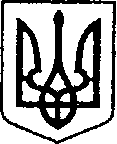 Ніжинська міська радаVІI скликання      Протокол № 155засідання постійної комісії міської ради з майнових та житлово-комунальних питань, транспорту, зв’язку та охорони навколишнього середовища21.10. 2020р.                                                                                               14:00                                                                                                               Великий залГоловуюча: Онокало І.А.Члени комісії: Мазун А.Г., Дудченко Г.М., Коваль В.М., Сипливець В.М.Відсутні: Ландар Ю.М., Паскевич В.Г.Присутні: Салогуб В.В., секретар ради;Гриценко С.В. – депутат міської ради;Олійник Г.М., - перший заступник міського голови з питань діяльності виконавчих органів ради;Крапив'янський С.М., начальник управління освіти;Карпенко В.М., начальник транспортного відділу управління житлово-комунального господарства та будівництва;Копилова Е.Г., начальник сектора з питань претензійно-позивної роботи та запобігання корупції відділу юридично-кадрового забезпечення;Чернета О.О., головний спеціаліст відділу комунального майна управління комунального майна та земельних відносин.Формування  порядку денного:СЛУХАЛИ:Онокало І.А. голова комісії.	Ознайомила присутніх з порядком денним засідання постійної комісії міської ради з майнових та житлово-комунальних питань, транспорту, зв’язку та охорони навколишнього середовища від 21.10. 2020 року.ВИРІШИЛИ:Затвердити порядок денний.ГОЛОСУВАЛИ: «за» - 5 одноголосно.Порядок деннийПро розгляд проекту рішення «Про перелік об’єктів комунальної  власності Ніжинської міської об’єднаної територіальної громади, що підлягають приватизації» (ПР № 1028 від 21.10. 2020).Про розгляд проекту рішення «Про приватизацію нежитлової будівлі, що розташована за адресою: м. Ніжин вулиця Брюховця Ю., будинок,1» (ПР № 1029 від 21.10. 2020)Про розгляд проекту рішення «Про передачу в господарське відання приміщень за адресою: м. Ніжин, вул. Глібова, будинок 5/1» (ПР № 1031 від 21.10.2020 р.).Про розгляд проекту рішення «Про відмову у продовженні договору оренди нерухомого майна, що належить до комунальної власності територіальної громади міста Ніжина від 18 серпня 2015 року №13» (ПР №996 від 07.10. 2020 р.).Про розгляд проекту рішення «Про оголошення аукціону, за результатами якого чинний договір оренди нерухомого майна, що належить до комунальної власності територіальної громади міста Ніжина №13 від 18.08. 2015 року може бути продовжений з Товариством з обмеженою відповідальністю «Аптека №13» або укладений з новим орендарем» (ПР №1001 від 07.10.2020 р.).Про розгляд проекту рішення «Про відмову у продовженні договору оренди нерухомого майна, що належить до комунальної власності територіальної громади міста Ніжина від 18 серпня 2015 року №13» (ПР №997 від 07.10.2020 р.).Про розгляд проекту рішення «Про перелік об’єктів комунальної власності Ніжинської міської об’єднаної територіальної громади, що підлягають приватизації шляхом викупу» (ПР №972 від 23.09.2020 р.).Про розгляд проекту рішення «Про приватизацію нежитлового приміщення  шляхом викупу, що розташоване за адресою: м. Ніжин, вулиця Гоголя, будинок 13а/5» (ПР №973 від 23.09.2020 р.).Про розгляд проекту рішення «Про припинення оренди договору, що належить до комунальної власності територіальної громади м. Ніжина від 20 жовтня 2015 року №5» (ПР №1018 від 20.10.2020 р.).Про розгляд проекту рішення «Про оголошення аукціону, за результатами якого чинний договір оренди нерухомого майна, що належить до комунальної власності територіальної громади міста Ніжина №3 від 18.08.2015 року може бути продовжений з дочірнім підприємством фірма «Природа» товариства з обмеженою відповідальністю «ЛВА» або укладений з новим орендарем» (ПР №1019 від 20.10. 2020 р.).Про розгляд проекту рішення «Про надання дозволу щодо безоплатного прийняття у комунальну власність Ніжинської міської об’єднаної  територіальної громади квартирний (багатоповерховий) житловий будинок за адресою: Чернігівська обл., м. Ніжин, вул. Коцюбинського, 54» (ПР №1030 від 21.10.2020 р.).Різне.                                   Розгляд питань порядку денногоПро розгляд проекту рішення «Про перелік об’єктів комунальної  власності Ніжинської міської об’єднаної територіальної громади, що підлягають приватизації» (ПР № 1028 від 21.10. 2020).Про розгляд проекту рішення «Про приватизацію нежитлової будівлі, що розташована за адресою: м. Ніжин вулиця Брюховця Ю., будинок,1» (ПР № 1029 від 21.10. 2020)Про розгляд проекту рішення «Про передачу в господарське відання приміщень за адресою: м. Ніжин, вул. Глібова, будинок 5/1» (ПР № 1031 від 21.10.2020 р.).Про розгляд проекту рішення «Про відмову у продовженні договору оренди нерухомого майна, що належить до комунальної власності територіальної громади міста Ніжина від 18 серпня 2015 року №13» (ПР №996 від 07.10. 2020 р.).Про розгляд проекту рішення «Про оголошення аукціону, за результатами якого чинний договір оренди нерухомого майна, що належить до комунальної власності територіальної громади міста Ніжина №13 від 18.08. 2015 року може бути продовжений з Товариством з обмеженою відповідальністю «Аптека №13» або укладений з новим орендарем» (ПР №1001 від 07.10.2020 р.).Про розгляд проекту рішення «Про відмову у продовженні договору оренди нерухомого майна, що належить до комунальної власності територіальної громади міста Ніжина від 18 серпня 2015 року №13» (ПР №997 від 07.10.2020 р.).Про розгляд проекту рішення «Про перелік об’єктів комунальної власності Ніжинської міської об’єднаної територіальної громади, що підлягають приватизації шляхом викупу» (ПР №972 від 23.09.2020 р.).Про розгляд проекту рішення «Про приватизацію нежитлового приміщення  шляхом викупу, що розташоване за адресою: м. Ніжин, вулиця Гоголя, будинок 13а/5» (ПР №973 від 23.09.2020 р.).Про розгляд проекту рішення «Про припинення оренди договору, що належить до комунальної власності територіальної громади м. Ніжина від 20 жовтня 2015 року №5» (ПР №1018 від 20.10.2020 р.).Про розгляд проекту рішення «Про оголошення аукціону, за результатами якого чинний договір оренди нерухомого майна, що належить до комунальної власності територіальної громади міста Ніжина №3 від 18.08.2015 року може бути продовжений з дочірнім підприємством фірма «Природа» товариства з обмеженою відповідальністю «ЛВА» або укладений з новим орендарем» (ПР №1019 від 20.10. 2020 р.).Про розгляд проекту рішення «Про надання дозволу щодо безоплатного прийняття у комунальну власність Ніжинської міської об’єднаної  територіальної громади квартирний (багатоповерховий) житловий будинок за адресою: Чернігівська обл., м. Ніжин, вул. Коцюбинського, 54» (ПР №1030 від 21.10.2020 р.).Різне.Про розгляд депутатського звернення Гриценка С.В. від 09.10.2020р. щодо не дотримання графіку руху громадським  транспортом міста. Про розгляд листа УЖКГ та Б №01-14/1383 від 19.10.2020 про виконання доручення  від 23.09.2020 щодо спиляння дерев на вул. Обїжджій, 120 та вул. Прилуцькій, 31-33.12.3.     Про розгляд листа від начальника відділу з благоустрою про виконання доручення від 09.09.2020 р.,  листа від управління комунального майна та земельних відносин №1604 від 21.10.2020 р., листа від УЖКГ та Б №01-14/1320 від 07.10.2020 р.   про обстеження берегової зони річки Остер.. Про розгляд листа КП «Керуюча компанія «Північна» від 02.10.2020 року №206 щодо несплати оренди ФГ «Ялинка СВ».Про розгляд листа від громадянина Шмаровоза Г.В. щодо  проблем із житлом.Голова комісії                                                                                       І. ОнокалоСЛУХАЛИ:Онокало І.А., голову комісії, яка ознайомила зі змістом проекту рішення (додається).ВИСТУПИЛИ:Чернета О.О., надала пояснення щодо даного проекту рішення. ВИРІШИЛИ:   Проект рішення підтримати, рекомендувати для розгляду на черговому засіданні сесії Ніжинської міської ради VIIскликання. За – 5, одноголосно.СЛУХАЛИ:Онокало І.А., голову комісії, яка ознайомила зі змістом проекту рішення (додається).ВИСТУПИЛИ:Чернета О.О., надала пояснення щодо даного проекту рішення. ВИРІШИЛИ:   Проект рішення підтримати, рекомендувати для розгляду на черговому засіданні сесії Ніжинської міської ради VIIскликання. За – 5, одноголосно.СЛУХАЛИ:Онокало І.А., голову комісії, яка ознайомила зі змістом проекту рішення (додається).ВИСТУПИЛИ:Чернета О.О., надала пояснення щодо даного проекту рішення. ВИРІШИЛИ:   Проект рішення підтримати, рекомендувати для розгляду на черговому засіданні сесії Ніжинської міської ради VIIскликання. За – 5, одноголосно.СЛУХАЛИ:Онокало І.А., голову комісії, яка ознайомила зі змістом проекту рішення (додається).ВИСТУПИЛИ:Чернета О.О., надала пояснення щодо даного проекту рішення. ВИРІШИЛИ:   Проект рішення підтримати, рекомендувати для розгляду на черговому засіданні сесії Ніжинської міської ради VIIскликання. За – 5, одноголосно.СЛУХАЛИ:Онокало І.А., голову комісії, яка ознайомила зі змістом проекту рішення (додається).ВИСТУПИЛИ:Чернета О.О., надала пояснення щодо даного проекту рішення. ВИРІШИЛИ:   Проект рішення підтримати, рекомендувати для розгляду на черговому засіданні сесії Ніжинської міської ради VIIскликання. За – 5, одноголосно.СЛУХАЛИ:Онокало І.А., голову комісії, яка ознайомила зі змістом проекту рішення (додається).ВИСТУПИЛИ:Чернета О.О., надала пояснення щодо даного проекту рішення. ВИРІШИЛИ:   Проект рішення, рекомендувати для розгляду на черговому засіданні сесії Ніжинської міської ради VIIскликання. За – 4, утримався -1, проти-0.СЛУХАЛИ:Онокало І.А., голову комісії, яка ознайомила зі змістом проекту рішення (додається).ВИСТУПИЛИ:Чернета О.О., надала пояснення щодо даного проекту рішення. ВИРІШИЛИ:   Проект рішення підтримати, рекомендувати для розгляду на черговому засіданні сесії Ніжинської міської ради VIIскликання. За – 5, одноголосно.СЛУХАЛИ:Онокало І.А., голову комісії, яка ознайомила зі змістом проекту рішення (додається).ВИСТУПИЛИ:Чернета О.О., надала пояснення щодо даного проекту рішення. ВИРІШИЛИ:   Проект рішення підтримати, рекомендувати для розгляду на черговому засіданні сесії Ніжинської міської ради VIIскликання. За – 5, одноголосно.СЛУХАЛИ:Онокало І.А., голову комісії, яка ознайомила зі змістом проекту рішення (додається).ВИСТУПИЛИ:Чернета О.О., надала пояснення щодо даного проекту рішення. ВИРІШИЛИ:   Проект рішення підтримати, рекомендувати для розгляду на черговому засіданні сесії Ніжинської міської ради VIIскликання. За – 5, одноголосно.СЛУХАЛИ:Онокало І.А., голову комісії, яка ознайомила зі змістом проекту рішення (додається).ВИСТУПИЛИ:Чернета О.О., надала пояснення щодо даного проекту рішення. ВИРІШИЛИ:   Проект рішення підтримати, рекомендувати для розгляду на черговому засіданні сесії Ніжинської міської ради VIIскликання. За – 5, одноголосно.СЛУХАЛИ:Онокало І.А., голову комісії, яка ознайомила зі змістом проекту рішення (додається).ВИСТУПИЛИ:Чернета О.О., надала пояснення щодо даного проекту рішення. ВИРІШИЛИ:   Проект рішення підтримати, рекомендувати для розгляду на черговому засіданні сесії Ніжинської міської ради VIIскликання. За – 5, одноголосно.СЛУХАЛИ:Онокало І.А., голову комісії, надала слово Гриценку С.В., який виклав суть питання по проблемі не дотримання графіку руху громадським транспортом міста (лист додається).ВИСТУПИЛИ:Карпенко В.М., Олійник Г.М., Сипливець В.Г., Коваль В.М., Копилова Е.Г., представниця від мешканців міста,  взяли участь в обговоренні вирішення даної проблеми. ВИРІШИЛИ:   Прийняти до відома та рекомендувати УЖКГ та Б посилити контроль за дотриманням затвердженого графіку руху громадським транспортом міста.За – 5, одноголосно.СЛУХАЛИ:Онокало І.А., голову комісії, яка ознайомила зі змістом  (лист додається).ВИСТУПИЛИ:Коваль В.М.,  Мазун А.Г., Сипливець В.Г., взяли участь в обговоренні.ВИРІШИЛИ:Прийняти до відома.За – 5, одноголосно.СЛУХАЛИ:Онокало І.А., голову комісії, яка ознайомила зі змістом листів (додаються).ВИСТУПИЛИ:Коваль В.М.,  Мазун А.Г., Сипливець В.Г., взяли участь в обговоренні.ВИРІШИЛИ:   Прийняти до відома.За – 5, одноголосно.СЛУХАЛИ:Онокало І.А., голову комісії, яка ознайомила зі змістом листа (додається).ВИСТУПИЛИ:Мазун А.Г., Дудченко Г.М., Коваль В.М., Сипливець В.Г.,  взяли участь в обговоренні.ВИРІШИЛИ:Прийняти до відома та запросити представників ФГ «Ялинка ВС» на засідання комісії з інформацією про причини не сплати дебіторської заборгованості та строки її погашення .СЛУХАЛИ:Онокало І.А., голову комісії, яка повідомила про лист що надійшов на розгляд комісії (лист додається) та надала слово заявнику.ВИСТУПИЛИ:Шмаровоз Г.В., надав пояснення по суті проблеми, Мазун А.Г., Коваль В.М., Сипливець В.Г., Дудченко Г.М., Салогуб В.В., Копилова Є.Г., взяли участь в обговоренні.ВИРІШИЛИ:Прийняти до відома та рекомендувати розглянути дане звернення у різному на черговому засіданні сесії Ніжинської міської ради VIIскликання.